Service RHDescription de fonctionLa loi de continuité et de régularité :« Le service public doit fonctionner de manière continue et régulière, sans interruption, ni suspension ».De par cette spécificité le contenu de cette description de fonction pourrait évoluer, subir d’éventuels changement dans l’intérêt du service et dudit principe de continuité et de régularitéDonnées pratiques Envoyer un CV accompagné d’une lettre de motivation signée + extrait casier judiciaire   • par courrier à: Administration Communale de Molenbeek-Saint-Jean Service GRH Rue du Comte de Flandre, 20 1080 Bruxelles • par e-mail à: candidature@molenbeek.irisnet.be    -  REF. AteliersL’administration communale de Molenbeek-Saint-Jean poursuit sa politique de diversité, de non-discrimination et d’égalité des chances. Elle est avant tout à la recherche de talents et compétences.Administration Communale de MOLENBEEK-SAINT-JEAN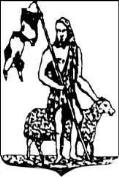 Gemeentebestuur van SINT-JANS-MOLENBEEKIdentification de la fonctionDénomination de la fonction : ouvrier du bâtiment qualifié spécialisé en parachèvement  (H/F/X)Niveau : DService :  AMENAGEMENT DU TERRITOIRE ET GESTION IMMOBILIEREDépartement : ATELIERS COMMUNAUXDate de création : Rôle prédominant :  Support/Expert MissionsAu sein du service des ateliers communaux, les missions de l’ouvrier qualifié spécialisé en parachèvement consisteront principalement en des travaux de petite maçonnerie extérieure et intérieure. Activités principalesSous l’autorité de la hiérarchie, l’ouvrier qualifié spécialisé en parachèvement devra :Réaliser des travaux de maçonnerie extérieure et intérieure.Réaliser des travaux d’enduisage et de plafonnage.Poser des cloisons et des revêtements de sol et mur (faïence, carrelage,…) Veiller aux respects des normes sécuritaires du secteur du bâtiment.Profil de Compétences Technique Contexte interne et externe- Missions du service des ateliers.Techniques d'expression écrite/orale- Rédaction de rapports, de notes et de devis.- Comprendre et exprimer des messages techniques spécifiques.B.  ComportementalCapacité à communiquer tant oralement que par écrit.Organisé, ponctuel, dynamique et interactif.Contact relationnel aisé.Capacité à s'intégrer à une équipe pluridisciplinaire. PositionnementPositionnementLa fonction est dirigée par :Sous l’autorité de l’organisation hiérarchique résultant de l’organigrammeLa fonction assure la direction d’un groupe de :Nombre total de collaborateurs et leur niveau sur lesquels est assurée une direction hiérarchique ou fonctionnelle:   la fonction n’assure pas de directionConditions d’accès Conditions d’accès Etre en possession d’un diplôme de l’enseignement secondaire  Inférieur ou avoir le grade requis.Avoir une première expérience pertinente dans  des travaux de parachèvements et de rénovation du bâtiment.Etre en possession du permis de conduire B.Etre en possession d’un diplôme de l’enseignement secondaire  Inférieur ou avoir le grade requis.Avoir une première expérience pertinente dans  des travaux de parachèvements et de rénovation du bâtiment.Etre en possession du permis de conduire B.